ПОЛОЖЕНИЕо проведении  Международного молодежного  фестиваля  современной этнической культуры и искусства  тюркского мира  «УРМАЙ-ЗАЛИДА»Фестиваль проходит при поддержке:Исполкома Всемирного конгресса татар;Министерства культуры по делам национальностей  и архивного дела Чувашской          Республики;Министерства культуры Республики Татарстан;Всероссийская общественная организация «Татарские села России»:Национально-культурной автономии татар  Чувашской Республики;Духовного Управления мусульман Чувашской Республики;Урмаевского сельского поселения  Комсомольского района Чувашской Республики.  Дата проведения:  5-8 мая 2016 годаМесто проведения:1-тур дистанционный – с-1 го февраля по 20-го апреля 2016г.С 27 февраля по 03 марта 2016г. на базе МБУДО «Комсомольская ДШИ» Комсомольского района Чувашской Республики – семинар практикум для руководителей этнических коллективов на тему: «Современные технологии возрождения, сохранения и трансляции культурного наследия этносов, фольклора: этнический танец, этнического вокала, этнический театр, этнические инструменты: гусли, курай, саз, тальянка-гармонь (опыт, проблемы, перспективы)» (программа прилагается) Выдается сертификаты на 72 часа.  Второй тур:6 мая 2016 г. – открытие Международного фестиваля традиционной культуры и искусства тюркского мира «Урмай залида» в Урмаевском СДК;30-летие народного фольклорно-эстрадного ансамбля «Мишар» Урмаевского СДК Комсомольского района Чувашской Республики.7 мая 2016 г. – открытие конкурса всех номинаций в Урмаевском сельском Доме культуры Комсомольского района Чувашской Республики, в 9.00ч.;8 мая 2016г. – гала концерт лауреатов фестиваля  на республиканском национальном празднике «Сабантуй»в г.Чебоксары.Цель Фестиваля:Целью проекта является представление этнической культуры и искусства тюркских народов для каждого человека, возможность творческого самовыражения, личного развития, гармонии, самореализации; содружество  культур в области национального творчества; главная идея - привлечение на фестиваль коллективы из разных областей России, стран мира для тесного общения, с целью дальнейшего взаимообогащения культур, содействие межэтническому и международному культурному сотрудничеству, а также передача народных традиций подрастающему поколению, с целью возрождения и дальнейшего развития национальных достижений, развитие новых форм межкультурного общения.Пространство фестиваля стирает грани языковых барьеров, объединяет людей всех этносов и национальностей. Аутентичные и фольклорные ансамбли, отдельные исполнители (вокалисты. инструменталисты) порадуют вековыми и современными песенными традициями. Любой желающий сможет окунуться в атмосферу вечерок-посиделок (аулак), научиться народным играм и пляскам.  Ярмарка ремёсел развернёт богатство и разнообразие прикладного искусства тюркских народов мира. Разнообразные мастер-классы (музыкантов, художников, ремесленников) дадут возможность гостям фестиваля принять непосредственное участие в общем творческом созидании, увидеть, как изготавливаются народные музыкальные инструменты. Вместе с музыкантами, уникальными мастерами-исполнителями участники смогут овладеть навыками игры на этнических инструментах.Задачи:Проведение Международного  фестиваля традиционной культуры и искусства тюркского мира России “Урмай залида“ будет способствовать нарастанию прогресса художественно-творческого и фестивального движения в Чувашии, культурной межэтнической интеграции и станет большим событием не только в культурной жизни Чувашии, Приволжского Федерального округа, но и получит признание далеко за ее пределами. Главные задачи:- развитие межрегионального культурного сотрудничества;- поддержка международного культурного обмена(среди коллективов России);- пропаганда этнической культуры тюркских народов России;- в рамках Фестиваля организовать обучающие программы для повышенияУсловия участия в Фестивале, номинации, возрастные группы:I. Традиционные  фольклорные ансамбли, работающие   в аутентичной  форме: сценические обрядово-праздничные и вокальные композиции не более 5 минут, не более 8 человек.Выступления будут оцениваться по следующим критериям:1. Достоверность фольклорного материала, включающего в себя соответствующие данной традиции:- образцы устного и песенного фольклора;- традиционные костюмы;-  народную манеру пения;- в инструментальном  сопровождении не разрешается  использование не традиционных музыкальных инструментов и студийных аранжировок;- элементы народных танцев (если предполагаются);2. Исполнительское мастерство.II. Фольклорные ансамбли, работающие   в стиле этнофутуризма: сценические обрядово-праздничные и вокальные композиции не более 5 минут, не более 8 человек.Выступления будут оцениваться по следующим критериям:1. Достоверность фольклорного материала, включающего в себя соответствующие данной традиции:- образцы устного и песенного фольклора;- традиционные костюмы;-  народную манеру пения;- в инструментальном  сопровождении предполагается  использование современных акустических и электро - музыкальных инструментов, студийных аранжировок, усиливающих музыкальных средств;- элементы народных танцев (если предполагаются);III. Национальное инструментальное исполнительство: исполнение на народных традиционных музыкальных инструментах тюркского мира: все виды гармоник, курай, думбра, мандолина, гусли, балалайка, скрипка, кубыз, сорнай, свирель, жалейка, рожок, волынка и т.п.Программа конкурсного выступления: две разнохарактерные обработки народных мелодий.Категории:1) солисты;2) малые ансамбли (дуэт, трио);Продолжительность выступления не более 6 минут. Участники:  любители; профессионалы.В живом инструментальном исполнении  разрешается  использование аранжировок и современных усиливающих аудиотехнических и музыкальных средств, но при этом предпочтение будет отдаваться исполнению на традиционных музыкальных инструментах без аранжировок.Возрастные группы: Возрастные категории коллектива определяются большинством возрастного контингента.Критерии оценок:- уровень профессиональной подготовки (любители оцениваются отдельно);- уровень исполнительского мастерства (техника, выразительность и т.д.);-   сценическая культура;-   сценический костюм;-   разнохарактерность репертуара.IV. Национальное сольное вокальное исполнительство: исполнение народных песен.Программа конкурсного выступления: две разнохарактерные песни.Категории:солисты;Участники: любители; профессионалы;Возрастные группы: от 15 до 35 летКритерии оценок:- уровень профессиональной подготовки (любители оцениваются отдельно);- уровень исполнительского мастерства (техника, выразительность и т.д.);- сценическая культура;- сценический костюм;- разнохарактерность репертуара.V. Национальное фольклорно-хореографическое исполнительство: исполнение народных танцев ( не более 4-х пар).Программа конкурсного выступления: две разнохарактерные танцы.Категории:малая группаУчастники: любители; профессионалы;Возрастные группы:  до 35 летКритерии оценок:- уровень профессиональной подготовки (любители оцениваются отдельно);- уровень исполнительского мастерства (техника, выразительность и т.д.);- сценическая культура;- сценический костюм;- разнохарактерность репертуара.Предпочтение будет отдаваться танцам, исполняемым под живое сопровождение традиционных музыкальных инструментов.Награждение:По итогам выступлений дипломами I, II, III степени, а также дипломом гран-при будут награждены коллективы и индивидуальные участники, допущенные к участию в фестивале.Учредителем гран-при является Исполнительный комитет Всемирного конгресса татар.Участникам фестиваля будут вручены дипломы лауреатов в номинациях:–  «Лучший вокалист»;«Лучший  исполнитель на традиционном музыкальном  инструменте»;–       «Лучший инструментальный коллектив и исполнители на традиционных музыкальных инструментах»;–       «Лучший фольклорно-этнографический коллектив»;-       «Лучший эстрадно-фольклорный коллектив»–     «Лучший фольклорно-хореографический коллектив», а также специальные призы учредителей;Жюри конкурса имеет право:- присуждать не все места;- присуждать одно место нескольким участникам;- отмечать дипломами исполнение отдельных музыкальных произведений, художественных работ, солистов;- отмечать дипломами и почётными грамотами преподавателей и концертмейстеров.Оргкомитету принадлежат права на фото,  видеосъемку и использование материалов в рекламных целях. Представленные образцы сувениров могут быть взяты за основу дальнейшей разработки с указанием автора.Порядок подачи заявок:1. Фестиваль некоммерческий. Питание и проживание участников из субъектов Российской Федерации за счет учредителей. Проездные расходы за счет направляющий стороны2. Коллектив оформляет заявку на участие по установленной форме (Приложение №1).3. Первый тур фестиваля дистанционный.  Заявки  , видео или аудио конкурсных произведений  на участие в дистанционном туре принимаются до 20-ое апреля  2016г. , подать по адресу : 429140, Чувашская Республика, Комсомольский район, с.Комсомольское, ул.Канашская, д.31  или на электронную  почту   е-mail.   farit_59@mail.ru4. В конкурсной программе второго тура  участвуют исполнители и коллективы, которые прошли  первого дистанционного тура.В состав Отборочной комиссии фестиваля входят ведущие преподаватели фольклорно-этнографического направления средних и высших профессиональных образовательных учреждений г.г. Казани, Чебоксары, с.Комсомольское, сотрудники Республиканского центра развития традиционной культуры.Отборочная комиссия формирует:–  программу фестиваля;–  состав участников фестиваля;Участие в фестивале осуществляется по вызову, направленному участнику Оргкомитетом по итогам рассмотрения заявки.Фестивальные мероприятия будут проходить 3 дня. Культурная программа фестиваля содержит в себе более 10 различных мероприятий. Это — торжественная церемония открытия фестиваля в  с. Урмаево Комсомольского района Чувашской Республики; организация работы 5 площадок фестивальных программ — концертные выступления творческих коллективов регионов России, гала-концерт в г.Казань, в с.Комсомольское Комсомольского района,  мастер-классы ведущих хореографов, инструменталистов, вокала, работа ярмарки ремесел и мастерового двора, «круглый стол» с участием руководителей этнических тюркских коллективов субъектов Российской Федерации.В рамках подготовки и проведения будет создан оргкомитет и дирекция фестиваля, будут задействованы общественно-культурные центры республики,  Исполком Всемирного конгресса татар и Межрегиональная общественная организация «Чувашский национальный конгресс».Адреса исполнителей:Адрес: 420140, Чувашская Республика, Комсомольский район, с.Комсомольское, ул.Канашская , д.31, М БОУ ДОД «Комсомольская детская школа искусств»,  Национально-культурная автономия татар Комсомольского района Чувашской Республики.Тел.: 8(83539) 5-14-65, 89061365460 – Гибатдинов Ферит Абдуллович.Тел./факс: 8 (83539) 5-12-05, 5-12-69.E-mail: farit_59@mail.ru  [Urmai , 2016]Адрес: 420140, Чувашская Республика, Комсомольский район, с.Комсомольское, ул.Канашская , д.31, М БОУ ДОД «Комсомольская детская школа искусств»,  Национально-культурная автономия татар Комсомольского района Чувашской Республики.Тел.: 8(83539) 5-14-65, 89061365460 – Гибатдинов Ферит Абдуллович. Тел./факс: 8 (83539) 5-12-05, 5-12-69.E-mail:farit_59@mail.ru Пояснительная запискак Международному молодежному  фестивалю  традиционной культуры и искусств тюркского мира «URMAI-ZALIDA» (Урмай-залида)	Носителей этнической культуры татар в Чувашской Республике около сорока тысяч, есть у нее своя местная история. В основном коренная татарская нация Чувашии, сформированная как татары-мишары, имеет богатое тюркское наследие. 	Татарское население Чувашии проживает комфортно, имея свои этнические школы, клубно - досуговые учреждения, мечети, государственные муниципальные административные здания. Общественность имеет светское единство, светскую общественную организацию, "Национально-культурную автономию татар" Чувашской Республики. Благодаря активному участию членов автономии в республике проведены более сорока крупных мероприятий: в течение 25 лет проводился Международный фестиваль «Урмаймоны», Всероссийский «ART-MADHIA», республиканский турнир по татаро-башкирской борьбе, турнир по хоккею на призы автономии татар, местные и республиканские национальные праздники «Сабантуй», «Курбан-байрам», «Маулид». На телевизионном телеканале «Новый Век» (г. Казань, Республика Татарстан), сигнал которого охватывает и территорию Чувашской Республики, в т.ч. татарские селы (Татарские Сугуты, Долгий Остров, Токаево, Урмаево, Шыгырданы, Чичканы) в течение 2010-2012 г.г., записаны телепередачи: «Жырлыйк эле», «Халкым минем», «Тамчы шоу», «Авылымтормышы» о жизни татар-мишар республики, народного фольклорного ансамбля «Мишар» Урмаевского информационно-культурного центра, который является визитной карточкой татар-мишар Чувашии и представлял в разные годы культуру татар республики  на международных конкурсах в Турции, Кабардино-Балкарии, в Татарстане. 	Международный молодежный фестиваль традиционной культуры и искусств тюркского мира “URMAI-ZALIDA“проводится  второй раз в целях выявления и поддержки лучших этнических творческих коллективов, отдельных исполнителей, популяризации этнической хореографии, инструментальной музыки, вокала и народного творчества тюркских народов, изучения и распространения передового опыта, налаживания и укрепления культурных связей с субъектами Российской Федерации и зарубежными странами. 	Фестиваль имеет высокую актуальность в обогащении единого культурного пространства Российской Федерации, укреплении межэтнической толерантности, профилактики ксенофобии, национализма и экстремизма. 	Фестиваль собирает творческих людей, объединённых идеей созидания, сохранения и продвижения музыкальных, культурных, этнических традиций. Творческое сплетение прошлого и будущего создаёт возможность каждому соприкоснуться с богатством песенного, танцевального и обрядового искусства традиционных и современных исполнителей тюркской этнической культуры; услышать и увидеть новые музыкальные формы, основанные на взаимопроникновении современной музыкальной культуры и культур современных тюркских народов мира (тюркские народы, проживающие на территориях разных государств — от Средней Азии, Северного Кавказа, Закавказья, Средиземноморья, Южной и Восточной Европы  вплоть до Дальнего Востока России). 	Основная цель фестиваля – представление этнической культуры и искусств тюркских народов для каждого человека, возможность творческого самовыражения, личного развития, гармонии, самореализации; содружество  культур в области национального творчества; главная идея - привлечь на фестиваль коллективы из разных областей России, стран мира для тесного общения, с целью дальнейшего взаимообогащения культур, содействие межэтническому и международному культурному сотрудничеству, а также передача народных традиций подрастающему поколению, с целью возрождения и дальнейшего развития национальных достижений, развитие новых форм межкультурного общения. 	Пространство фестиваля стирает грани языковых барьеров, объединяет людей всех этносов и национальностей. Аутентичные и фольклорные ансамбли, отдельные исполнители (вокалисты.инструменталисты) порадуют вековыми и современными песенными традициями. Любой желающий сможет окунуться в атмосферу вечерок-посиделок (аулак), научиться народным играм и пляскам.  Ярмарка ремёсел развернёт богатство и разнообразие прикладного искусства тюркских народов мира. Разнообразные мастер-классы (музыкантов, художников, ремесленников) дадут возможность гостям фестиваля принять непосредственное участие в общем творческом созидании, увидеть, как изготавливаются народные музыкальные инструменты. Вместе с музыкантами, уникальными мастерами-исполнителями участники смогут овладеть навыками игры на этнических инструментах. Любой сможет научиться искусству ковки по металлу, овладеть приёмами ткачества, национальной вышивки, росписи, плетения из лозы и многими другими традиционными народными промыслами.	Фестивальные мероприятия будут проходить 3 дня. Культурная программа фестиваля содержит в себе более 10 различных мероприятий. Это — торжественная церемония открытия фестиваля в  с. Урмаево Комсомольского района Чувашской Республики;участие на Дне Чувашской Республики в Комсомольском районе,  на майдане с.Урмаево, организация работы 5 площадок фестивальных программ — концертные выступления творческих коллективов регионов России, гала-концерт в г.Казань, мастер-классы ведущих хореографов, инструменталистов, вокала., работа ярмарки ремесел и мастерового двора, «круглый стол» с участием руководителей этнических тюркских коллективов субъектов Российской Федерации. 	В рамках подготовки и проведения будет создан оргкомитет и дирекция фестиваля, будут задействованы общественно-культурные центры республики,  Исполком Всемирного конгресса татар и Межрегиональная общественная организация «Чувашский национальный конгресс».[Urmai , 2016]Международный   фестиваль традиционной  культуры и искусств  тюркского мира «УРМАЙ-ЗАЛИДА»ЧУВАШСКАЯ РЕСПУБЛИКА, УРМАЕВО-Комсомольское- Чебоксары-КазаньУчредители и организаторы: общественная организация «Ннационально-культурная автономия татар Чувашской Республики»,  Администрация Комсомольского района Чувашской Республики, Урмаевское сельское поселение  Комсомольского районаОрганизационная поддержка:  Министерство культуры Республики Татарстан, Министерство культуры по делам национальностей,  и архивного дела Чувашской Республики, Исполком Всемирного конгресса татар Информационная поддержка фестиваля-конкурса: Телерадиоканал «НОВЫЙ ВЕК», сайт ФеритаГибатдиноваhttp://urmai.ru/, сайт национально-культурной автономии татар Чувашской Республики  nkat21.ruКреативная дирекция и техническое обеспечение проекта:  Народная эстрадная студия МБОУ ДОД “Комсомольская детская школа искусств” Комсомольского района Чувашской Республики http://urmai.ru/    8(83539) 5-14-65, 34-1-61  , 89063857939  Адрес: Чувашская Республика,Комсомольский район, с.Комсомольское, ул.Канашская , д.31. П Р О Г Р А М М А (проект)*В программе возможны изменения! Окончательный вариант будет уточняться для каждой  группы в индивидуальном порядке. По приезду коллектива на фестиваль будет предоставлен график выездов творческих бригад и план жюри по конкурсному отбору - Состав участников Проекта:Министерство культуры, по делам национальностей и архивного дела Чувашской Республики428004, Чувашская Республика, г. Чебоксары, Президентский бульвар, 17.                 Краснов Михаил Николаевич — начальник отдела этноконфессиональных отношений и охраны культурного наследия. Тел. (8352)62-68-35, 62-92-71.Государственный центр сбора, хранения, изучения и пропаганды татарского фольклораАдрес: 420015, г. Казань ул. Пушкина 66/33 (5 этаж, 506 каб.)Телефон/факс: (8843) 264-74-71, 264-74-72, 292-49-03E-mail: gctf2003@list.ruСайт: www.tatfolk.ru Завгарова Фанзиля Хакимовна, (8843) 264-74-70           Общественная организация «Национально-культурная автономия татар  Чувашской Республики»           429140, Чувашская Республика, Комсомольский район, с. Комсомольское, ул. Канашская, д. 31.Гибатдинов Ферит Абдуллович – председатель. Тел. (83539) 5-14-65.Руководители Проекта:Ф.И.О. Гибатдинов Ферит Абдуллович,должность:  Председатель НКАТ  Чувашской Республики, Директор МБОУ ДОД «Комсомольская детская школа искусств» Комсомольского района Чувашской Республики     адрес: 429140, Чувашская Республика, Комсомольский район, с. Комсомольское, ул. Канашская, д. 31.телефон, факс: (83539) 5-14-65. e-mail: farit_59@mail.ru- Сроки проведения:июнь 2014 г.Жюри (проект)
четвертого Международного фестиваля традиционной культуры тюркского мира «Урмай залида», 6-7 мая 2016г.
1. Гузелия – председатель жюри, г.Москва, композитор , автор исполнитель, обладатель премии "Алтын барс", национальной музыкальной премии радио Булгар, обладатель многих конкурсов, фестивалей 
Члены жюри: Гульназ Шайхи, начальн информационного отдела Исполкма Всемирного конгресса татар, заслуженный работник культуры Республики Татарстан;Миляуша Равгатовна Шарапова-  начальник отдела Федеральной национально-культурной автономии татар. Лилия Ильдусовна Сарварова – , заведующая кафедрой татарской музыки и этномузыкологии Казанской консерватории имени Нажиба Жиганова, доцент, кандидат искусствоведения, лауреат всероссийского конкурса; Еникеева Алсу Рашидовна – заведующая кафедры Казанского государственного университета культуры и искусства;Гадельшина Гамира Габдулловна - руководитель Интернационального проекта «АЛТЫН МАЙДАН», главный редактор республиканской газеты «Бизнес Время», член Международной Федерации журналистов, заслуженный работник культуры Республики Татарстан;Базарбай Бикчентаев – лауреат Международного конкурса «Татар моны» , Международного фестиваля татарской эстрадной песни «Урмай моны», Китай; Гараев Наиль Шаукатович - заместитель директора по воспитательной работе музыкального училища имени Ф.Павлова, Засл. Артист МР;Каримов Ботурджон Кадирович – профессор, заведующий кафедрой социально-культурной деятельности Чебоксарского государственного института культуры, кандидат педагогических наук; Петухова Людмила Валерьевна - Заведующий отделением Чебоксарского музыкального училища им. Ф.Павлова, заслуженный работник культуры Чувашской Республики; Иванова Татьяна Евтихиевна – преподаватель хореографических дисциплин МБУДО «Комсомольская ДШИ», заслуженный работник культуры Чувашской Республики;Юнисов Асхат Абдулкадерович – зав. дирижерско-хорового отделения музучилища, заслуженный работник культуры Чувашской Республики;Шайдуллин Ильдус Минсеетович, преподаватель вокала МБУДО «Комсомольская ДШИ», лауреат Международного фестиваля «Иртыш моннары» Казахстан, «Урмай моны» Чувашия, «Татар жыры» имени Ильгама Шакирова.Дирекция проведения                                                           Международного молодежного фестиваля культуры и искусства тюркского мира«Urmai-zalida»эл. почта: farit_59@mail.ruАдрес: 429140, Чувашская Республика,Комсомольский район, с.Комсомольское, ул.Канашская ,  дом 31Тел факс 8(83539) 5-12-05 факс.  5-14-65, 89061365460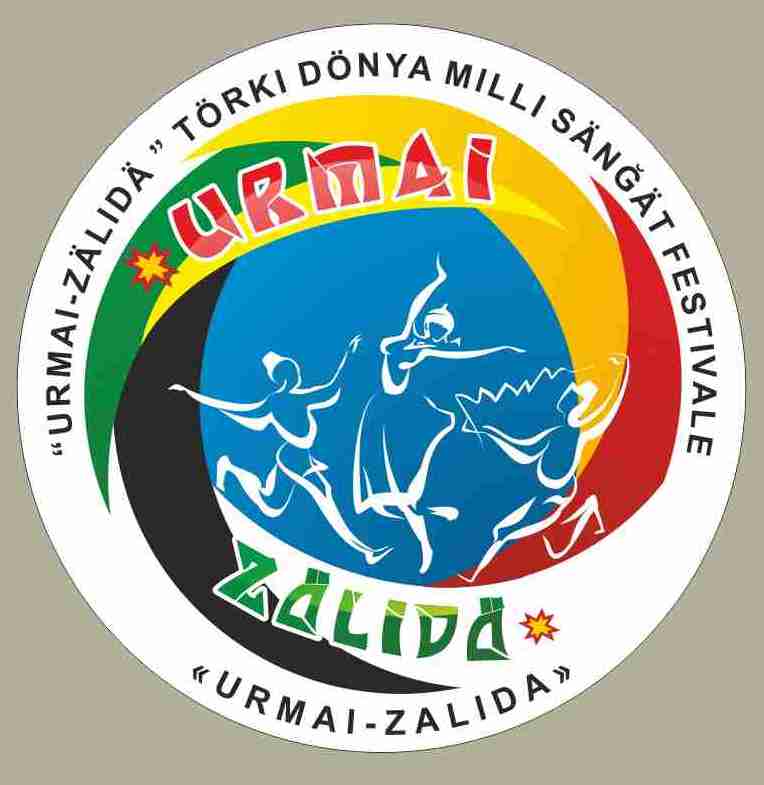 Дирекция проведения                                                           Международного молодежного фестиваля культуры и искусства тюркского мира«Urmai-zalida»эл. почта: farit_59@mail.ruАдрес: 429140, Чувашская Республика,Комсомольский район, с.Комсомольское, ул.Канашская ,  дом 31Тел факс 8(83539) 5-12-05 факс.  5-14-65, 89061365460день  основной календарный план мероприятий1 день23 .06Приезд коллективов. Встреча в г. Казань, Канаш, Комсомольское, Урмаево.Размещение (строго по спискам коллективов) в гостинице «Круиз» с.Комсомольское, «Совет» г.Канаш и в  частных квартирах.13.00-18.00 –  Экскурсия по с.Комсомольское, Шыгырданы, Урмаево,Токаево18:00  ужин (МБУК «Урмаевский сельский Дом культуры»)19.00 Открытие Международного  фестиваля  традиционной культуры и искусства  тюркского мира   «УРМАЙ-ЗАЛИДА» в Урмаевском СДК.30-летие народного фольклорно-эстрадного  ансамбля «Мишар»Урмаевского сельского Дома культуры Комсомольского районаЧшской Республики22:00  Вечер ЗНАКОМСТВ -  для всех участников фестиваля, вечерняя развлекательная программа – «"Чак-Чак party", татарская молодежная развлекательная вечеринка, по нашему «Аулак эй»!  2 день24.0609:00   завтрак  (по месту проживания)10.00 час. – конкурсные выступления всех номинаций Международного  фестиваля  традиционной культуры и искусства  тюркского мира   «УРМАЙ-ЗАЛИДА»13.00  Обед в гостинце «Круиз» с.Комсомольское14.00 - Посещение духовно-образовательного центра, мечети «Кара пулат»15.00 Мастер классы в МБУК «Урмаевский информационно-культурный центр»19:00  Ужин Обед в гостинце «Круиз» с.Комсомольское20:00 «Тюркский мир» конкурсное выступление участников фестиваля на  вечерном майдане  сабантуя с.Урмаево.23:00  Вечер ЗНАКОМСТВ -  для всех участников фестиваля, зрителей фестиваля вечерняя развлекательная программа – «"Чак-Чак party", татарская молодежная развлекательная вечеринка, по нашему «Аулак эй»! 3 день10.0609:00  завтракВыезд и экскурсия по г.Чебоксары16.00-18.00 – репетиция19.00 Закрытие Международного фестиваля   традиционной культуры и искусства  тюркского мира   «УРМАЙ-ЗАЛИДА»  Гала концерт на республиканском национальном празднике «Сабантуй» в парке культуры и отдыха г.Чебоксары